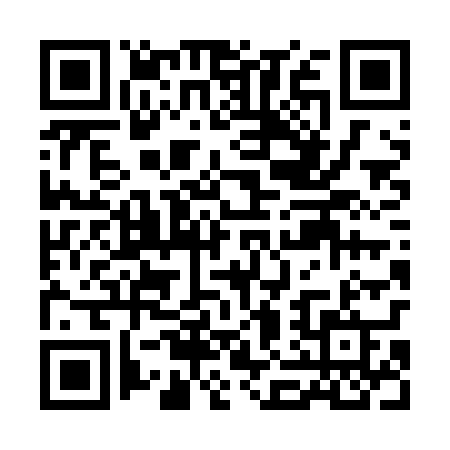 Ramadan times for Sciechow, PolandMon 11 Mar 2024 - Wed 10 Apr 2024High Latitude Method: Angle Based RulePrayer Calculation Method: Muslim World LeagueAsar Calculation Method: HanafiPrayer times provided by https://www.salahtimes.comDateDayFajrSuhurSunriseDhuhrAsrIftarMaghribIsha11Mon4:284:286:2312:104:015:585:587:4612Tue4:254:256:2112:104:026:006:007:4813Wed4:234:236:1812:094:046:016:017:5014Thu4:204:206:1612:094:056:036:037:5215Fri4:184:186:1412:094:076:056:057:5416Sat4:154:156:1112:094:086:076:077:5617Sun4:124:126:0912:084:106:096:097:5818Mon4:104:106:0712:084:116:106:108:0019Tue4:074:076:0412:084:136:126:128:0220Wed4:044:046:0212:074:146:146:148:0421Thu4:024:025:5912:074:156:166:168:0722Fri3:593:595:5712:074:176:186:188:0923Sat3:563:565:5512:064:186:196:198:1124Sun3:533:535:5212:064:206:216:218:1325Mon3:513:515:5012:064:216:236:238:1526Tue3:483:485:4712:064:226:256:258:1727Wed3:453:455:4512:054:246:276:278:2028Thu3:423:425:4312:054:256:286:288:2229Fri3:393:395:4012:054:266:306:308:2430Sat3:363:365:3812:044:286:326:328:2631Sun4:334:336:361:045:297:347:349:291Mon4:304:306:331:045:307:357:359:312Tue4:274:276:311:045:327:377:379:333Wed4:244:246:291:035:337:397:399:364Thu4:214:216:261:035:347:417:419:385Fri4:184:186:241:035:357:427:429:406Sat4:154:156:221:025:377:447:449:437Sun4:124:126:191:025:387:467:469:458Mon4:094:096:171:025:397:487:489:489Tue4:054:056:151:025:407:507:509:5010Wed4:024:026:121:015:427:517:519:53